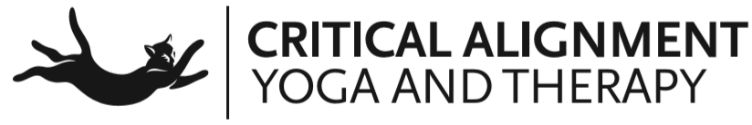     Оригинальное оборудование для йоги и йога-терапии критического выравнивания из Голландии SHOP.CAT-Y.RU +7(968)832-27-23info@shop.cat-y.ruот ________________________________,                                                                                                            (Ф.И.О)Проживающей(его) по адресу: __________________________________________Паспорт серия: _______№____________Выдан: кем __________________________________________________________,когда _____________________________                                                                                      Телефон ___________________________ЗАЯВЛЕНИЕна возврат товара«___» ___________20___ г. в интернет-магазине SHOP.CAT-Y.RU по заказу №_____ был приобретен товар:Прошу принять товар для вынесения решения о возврате денежных средств при отсутствии факта употреблении товара и сохранности его товарного вида.Возвращаемые денежные средства прошу перечислить по банковским реквизитам:_____________________________________________________________________________(наименование и реквизиты банка (БИК, корр. счет, расчетный счет получателя/номер карты)«____» _______________20___ г.                                                   _____________                 (_________________)                                                                                                                               (подпись, расшифровка)наименованиеколичествостоимостьпричина возврата